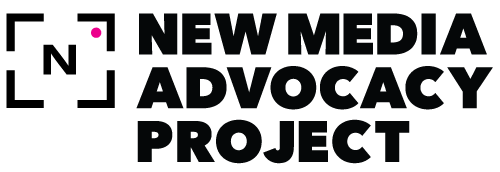 Position Title: MentorLocation : Port-de-Paix, Nord-Ouest d'Haïti,Type: Part-time consultancy (approx. 2 days per month) Application Deadline: January 4, 2021Time period: January - September/October 2021About New Media Advocacy Project:New Media Advocacy Project (NMAP) is a team of narrative strategists working at the intersection of communications, movement building, and cultural engagement. We recognize the power of story and narrative to change power structures and to promote equity and justice, and to accomplish that, we partner with and train nonprofits, activists, and coalitions around the world. Our roots are in human rights advocacy and visual storytelling, but we work across barriers to design narrative strategies informed by the science of framing, measurement, and strategic distribution. A leader in the narrative change space, we’ve established a global network through more than 100 civil society partnerships in 30 countries over the last decade.Our Commitment to Diversity, Equity and Inclusion: NMAP is committed to building and maintaining an inclusive, anti-racist, multicultural workplace. As a human rights organization that addresses systemic injustices in all facets of society, we strive to promote the kind of equitable world we fight for alongside our global partners. We see diversity, equity, and inclusion as a core part of our mission and responsibility. Position Overview:NMAP is seeking a qualified multi-media producer and/or artist in Haiti to serve as a mentor to participants of a mentorship program that NMAP is developing for a community-based organization in Haiti.  The goals of the mentorship program are that the participants learn about narrative change and produce their own audience-focused media, which will likely take the form of a series of videos, but could also be multimedia. The 10-month mentorship program is structured around three in-person trainings led by multi-disciplinary teams focusing on field research and interviewing, art and activism, cultural change and community mobilization, production, editing, distribution, and nontraditional techniques for monitoring and evaluating impact focusing on process rather than outcome measures. In between the training sessions, participants will work with mentors to develop project ideas and produce their own media products aimed at affecting local actors. Participants will be working with a basic field production equipment kit (high quality mobile phone cameras, tripods, microphones, computers, hard drives and editing software). Duties and Responsibilities:A minimum of two calls per month with mentees to check in on their progress and help with their project In advance of calls, review project documents, scripts, footage selects, rough cuts, etc. as neededAdvise on story development, narrative strategy, and production planAttend and participate in 3 short in-person trainings, likely taking place in Port-de-Paix in January/February, March/April, and May 2021 (additional compensation is provided for these days)Lead training sessions on story development, production, security risks, etc. as needed and based on mentor’s expertiseProvide short written report evaluating new skills and concepts acquired by participants at the end of the mentorshipWe are looking for someone who has:Field production experienceExperience and knowledge of shooting dynamic footage using mobile phonesVideo production and editing skills (preferably Adobe Premiere)Expertise in sound recording (interviews and field recordings)Teaching or mentoring experienceGood knowledge of human rights and environmental justice issues related to the mining sector in HaitiFluency in Creole and/or FrenchCompensation:This is a contract position that pays a daily rate commensurate with experience. This position is not eligible for benefits.  How to Apply:Please send your resume and a cover letter outlining your interests and qualifications to jobs@newmediaadvocacy.org with the subject line “Haiti Mentor” by January 4, 2021.**Please note: Only short-listed candidates will be notified.